         ΕΛΛΗΝΙΚΗ ΔΗΜΟΚΡΑΤΙΑ                                               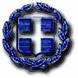 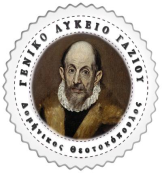 ΥΠΟΥΡΓΕΙΟ ΠΑΙΔΕΙΑΣ, ΕΡΕΥΝΑΣ ΚΑΙ ΘΡΗΣΚΕΥΜΑΤΩΝ                                                                                                                                                                                            ΠΕΡΙΦ/ΚΗ Δ/ΝΣΗ Π/ΘΜΙΑΣ & Δ/ΘΜΙΑΣ ΕΚΠ/ΣΗΣ ΚΡΗΤΗΣ                                                                Δ/ΝΣΗ Δ/ΘΜΙΑΣ ΕΚΠ/ΣΗΣ Ν. ΗΡΑΚΛΕΙΟΥ                                                      Γάζι: 20/3/2019ΓΕΝΙΚΟ ΛΥΚΕΙΟ ΓΑΖΙΟΥ "Δ. ΘΕΟΤΟΚΟΠΟΥΛΟΣ"                                           Αρ. πρωτ: 167Γ.  ΠΑΠΑΝΔΡΕΟΥ 60,  71414  ΓΑΖΙ Τηλ: 2810 822455, 2810823029, Fax: 2810 823417 E-mail: mail@lyk-gaziou.ira.sch.gr Πληροφορίες: Ιωάννης ΚωστάκηςΘΕΜΑ: «Πρόσκληση εκδήλωσης ενδιαφέροντος για την πραγματοποίηση εκπαιδευτικής επίσκεψης μαθητών της B΄ Τάξης του ΓΕΛ ΓΑΖΙΟΥ στο Ρέθυμνο.Ο Διευθυντής του Γενικού Λυκείου Γαζίου, σύμφωνα με την Υ.Α 33120/ΓΔ4/28-02-2017(ΦΕΚ 681/Β/06-03-2017) του ΥΠ.Π.Ε.Θ., προκηρύσσει την εκδήλωση ενδιαφέροντος για μετακίνηση από το χώρο του σχολείου (142) εκατόν σαράντα δύο μαθητών/τριών και (6) έξι συνοδών καθηγητών και ενός (1) αρχηγού στην πόλη του Ρεθύμνου και στο Αρκάδι. Χρόνος πραγματοποίησης της εκπαιδευτικής επίσκεψης: Παρασκευή 5 Απριλίου 2019. Πρόγραμμα εκπαιδευτικής επίσκεψης:   08:30  Αναχώρηση για Αρκάδι  10:15  Άφιξη στο Αρκάδι   11:45  Αναχώρηση για Μαργαρίτες  12:15  Άφιξη στις Μαργαρίτες  13:15  Αναχώρηση για Ρέθυμνο  13:45  Άφιξη στο Ρέθυμνο. Ξενάγηση στην πόλη - Φαγητό   18:00 Αναχώρηση για Ηράκλειο  19:00 Άφιξη στο Ηράκλειο  Τα τουριστικά λεωφορεία θα πρέπει να διαθέτουν όλες τις από την κείμενη νομοθεσία προδιαγραφές (έλεγχο από ΚΤΕΟ, έγγραφα καταλληλότητας οχήματος, επαγγελματική άδεια οδήγησης, ελαστικά σε καλή κατάσταση, κλιματισμό κ.τ.λ.) και να πληρούν όλες τις προϋποθέσεις για την ασφαλή μετακίνηση των μαθητών.Για τις παραπάνω υπηρεσίες ζητείται η τελική συνολική τιμή (με ΦΠΑ) της εκδρομής, αλλά και η επιβάρυνση ανά μαθητή.Με την προσφορά θα κατατεθεί απαραίτητα από το ταξιδιωτικό γραφείο  και υπεύθυνη δήλωση ότι διαθέτει το ειδικό σήμα λειτουργίας, το οποίο πρέπει να βρίσκεται σε ισχύ. Επιπλέον στο φάκελο της προσφοράς πρέπει να υπάρχει απαραίτητα CD με την προσφορά σε ηλεκτρονική μορφή (doc ή pdf) για να είναι εύκολη η ανάρτησή της στο διαδίκτυο. Οι προσφορές θα πρέπει να κατατεθούν σε κλειστούς φακέλους μέχρι την Τετάρτη 27 Μαρτίου 2019 στις 13:00 μμ. στο γραφείο του Διευθυντή του ΓΕΛ Γαζίου και θα ανοιχτούν την ίδια ημέρα και ώρα  στο γραφείο του Διευθυντή από την αρμόδια επιτροπή.                                                                                                                    Ο Διευθυντής                                                                                       Ιωάννης Κωστάκης 